VegetablesCorn on the cob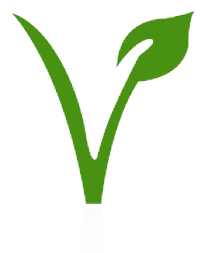 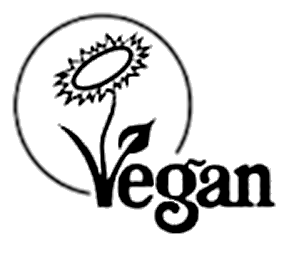 DessertAssortedContains eggs, cereals containing gluten, milkPotatoAssortedContains cereals containing glutenSaladAssortedContains eggs, cereals containing gluten, mustard, milk